678175, Мирнинский район,   п. Чернышевский ул. Каландарашвили 1 «А». Телефон 7-32-59, факс 7-20-89.  E-mail: adm-ok@mail.ru№_________ от « _______ » __________ 2022 г.П О С ТА Н О В Л Е Н И ЕО внесении изменений в Положение об оплате трудаработников Муниципального бюджетного учреждения«Физкультурно-оздоровительный комплекс «Каскад»МО «Посёлок Чернышевский» Мирнинского района Республики Саха (Якутия)	В соответствии с приказом Министерства спорта Республики Саха (Якутия)  от 11.04.2022г. №171-ОД «О внесении изменений в приказ  Министерства по физической культуре и спорту Республики Саха (Якутия) от 28.02.2019 года № 67-ОД « Об утверждении Положения об оплате труда работников учреждений, подведомственных Министерству по физической культуре и спорту Республики Саха (Якутия), Указом Главы Республики Саха (Якутия) от 29 декабря 2018г. №310 «О Концепции совершенствования системы оплаты труда в учреждениях бюджетной сферы Республики Саха (Якутия) на 2019-2024 годы», постановлением Правительства Республики Саха (Якутия) от 3 февраля 2022 года № 58 «О мерах по реализации Указа Главы Республики Саха (Якутия) от 29 декабря 2018г.№ 310 «О концепции совершенствования системы оплаты труда в учреждениях бюджетной сферы Республики Саха (Якутия) на 2019-2024 годы в 2022 году» и приказом Министерства труда и социального развития Республики Саха (Якутия) от 01.03.2022 года №387-ОД «О внесении изменений в приказ Министерства труда и социального развития Республики Саха (Якутия) от 18 февраля 2021 года №276-ОД «О размерах окладов (должностных окладов) по профессиональным квалификационным группам общеотраслевых должностей служащих и профессий рабочих»: Внести в Положение об оплате труда работников Муниципального бюджетного учреждения Физкультурно-оздоровительный комплекс «Каскад» МО «Посёлок Чернышевский» Мирнинского района Республики Саха (Якутия), утвержденное приказом № 66  от 25.12.2020 года,   следующие изменения:  Таблицу 1 пункта 2.1. раздела 2 « Порядок и условия оплаты труда работников физической культуры и спорта» изложить в следующей редакции:1.2.  Таблицу 11 «Размеры должностных окладов служащих» пункт 4.1. раздела 4 «Порядок и условия оплаты труда работников, занимающих общеотраслевые должности служащих», изложить в следующей редакции:        1.3    Таблицу 12 «Размеры должностных окладов по профессиональным квалификационным группам общеотраслевых профессий рабочих» пункта 5.1. раздела 5 « Порядок и условия оплаты труда работников, осуществляющих профессиональную деятельность по профессиям рабочих» изложить в следующей редакции:        2.      Увеличить фонд оплаты труда работников культуры, образования и медицинских работников учреждений, подведомственных Министерству по физической культуре и спорту Республики Саха (Якутия), за исключением указанных в пункте 3 приложения к постановлению Правительства Республики Саха (Якутия) от 02 декабря 2020 г. № 367 «О мерах по реализации Указа Главы Республики Саха (Якутия) от 29 декабря 2018 г. № 310 «О Концепции совершенствования системы оплаты труда в учреждениях бюджетной сферы Республики Саха (Якутия) на 2019-2024 годы», на 6,4 % за счет увеличения стимулирующей части заработной платы.       3.      Настоящее постановление вступает в силу со дня его официального опубликования и распространяется на правоотношения, возникшие с 01 апреля 2022 года.       4.  Муниципальному бюджетному учреждению ФОК «Каскад» МО «Посёлок Чернышевский « Мирнинского района» Республики Саха (Якутия) руководствоваться данным постановлением при разработке внутренних нормативно-правовых актов.       5.   Обнародовать настоящее постановление на официальном сайте МО «Мирнинский район» (www.алмазный-край.рф)       6.    Контроль за исполнением настоящего постановления возложить на директора МБУ ФОК «Каскад» Новицкую А.В.Глава  МО«Посёлок Чернышевский»                                                 Л.Н.Трофимова                     Согласовано: И. о. главного бухгалтера     _______________________ О. А. БатомункуеваРоссийская ФедерацияРеспублика Саха (Якутия)Мирнинский районАДМИНИСТРАЦИЯМУНИЦИПАЛЬНОГО ОБРАЗОВАНИЯ«Посёлок Чернышевский»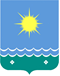 Россия Федерацията Саха РеспубликатаМииринэй оройуона«Чернышевскай бөhүөлэгэ»МУНИЦИПАЛЬНАЙ ТЭРИЛЛИИДЬАhАЛТАТА Квалификационные уровниДолжности, отнесенные к квалификационным уровнямРазмер оклада (должностного оклада), руб.ПКГ "Работники физической культуры и спорта первого уровня"ПКГ "Работники физической культуры и спорта первого уровня"ПКГ "Работники физической культуры и спорта первого уровня"1 уровеньДежурный по спортивному залу; сопровождающий спортсмена-инвалида первой группы инвалидности7 6422 уровеньСпортивный судья; спортсмен; спортсмен-ведущий8 100ПКГ "Работники физической культуры и спорта второго уровня"ПКГ "Работники физической культуры и спорта второго уровня"ПКГ "Работники физической культуры и спорта второго уровня"1 уровеньИнструктор по адаптивной физической культуре; инструктор по спорту; спортсмен-инструктор; тренер-наездник лошадей; техник по эксплуатации и ремонту спортивной техники10 1952 уровеньАдминистратор тренировочного процесса; инструктор-методист по адаптивной физической культуре; инструктор-методист физкультурно-спортивных организаций; медицинская сестра по массажу спортивной сборной команды РС(Я); тренер; тренер-преподаватель по адаптивной физической культуре; хореограф10 8073 уровеньИнструктор-методист спортивной сборной команды РС(Я) по адаптивной физической культуре; начальник водной станции; начальник клуба (спортивного, спортивно-технического, стрелково-спортивного); начальник мастерской по ремонту спортивной техники и снаряжения; специалист по подготовке спортивного инвентаря; старшие: инструктор-методист по адаптивной физической культуре, инструктор-методист физкультурно-спортивных организаций, тренер-преподаватель по адаптивной физической культуре11 419ПКГ "Работники физической культуры и спорта третьего уровня"ПКГ "Работники физической культуры и спорта третьего уровня"ПКГ "Работники физической культуры и спорта третьего уровня"1 уровеньАналитик (по виду или группе видов спорта); врач по спортивной медицине спортивных сборных команд РС(Я); механик спортивной сборной команды РС(Я); начальник отдела (по виду или группе видов спорта); специалист спортивной сборной команд РС(Я) (по виду спорта); тренер спортивной сборной команд РС(Я) (по виду спорта)12 0902 уровеньНачальник спортивной сборной команд РС(Я) (по виду спорта); старший тренер спортивной сборной команд РС(Я) (по виду спорта)12 815ПКГ "Работники физической культуры и спорта четвертого уровня"ПКГ "Работники физической культуры и спорта четвертого уровня"ПКГ "Работники физической культуры и спорта четвертого уровня"Главный тренер спортивной сборной команд РС(Я) (по виду спорта); государственный тренер (по виду спорта), начальник управления (по виду или по группе видов спорта)       13 370Квалификационные уровниРазмер оклада (должностного оклада), руб.ПКГ "Общеотраслевые должности служащих первого уровня"ПКГ "Общеотраслевые должности служащих первого уровня"1 квалификационный уровень5 7692 квалификационный уровень5 803ПКГ "Общеотраслевые должности служащих второго уровня"ПКГ "Общеотраслевые должности служащих второго уровня"1 квалификационный уровень5 9002 квалификационный уровень5 9953 квалификационный уровень6 4794 квалификационный уровень6 7695 квалификационный уровень7 253ПКГ "Общеотраслевые должности служащих третьего уровня"ПКГ "Общеотраслевые должности служащих третьего уровня"1 квалификационный уровень7 3492 квалификационный уровень7 6403 квалификационный уровень8 2214 квалификационный уровень8 7045 квалификационный уровень9 671ПКГ "Общеотраслевые должности служащих четвертого уровня"ПКГ "Общеотраслевые должности служащих четвертого уровня"1 квалификационный уровень9 8632 квалификационный уровень10 1543 квалификационный уровень10 347Квалификационные уровниРазмер оклада (должностного оклада), руб.ПКГ "Общеотраслевые профессии рабочих первого уровня"ПКГ "Общеотраслевые профессии рабочих первого уровня"1 квалификационный уровень5 0612 квалификационный уровень5 328ПКГ "Общеотраслевые профессии рабочих второго уровня"ПКГ "Общеотраслевые профессии рабочих второго уровня"1 квалификационный уровень5 7692 квалификационный уровень5 9813 квалификационный уровень6 2344 квалификационный уровень6 447